П О С Т А Н О В Л Е Н И Е-----------------------------------------------Ш У Ö М     от 29 марта 2018г.                                                                                                  № 3/56Республика Коми, Сыктывдинский район, с.ЗеленецО внесении изменений и дополнений в постановление администрации сельского поселения «Зеленец» от 20 декабря 2017 года № 12/234 «Об утверждении муниципальной программы «Формирование современной городской среды на территории муниципального образования сельского поселения «Зеленец» на 2018-2022 годы»Во исполнение Федерального закона от 6 октября 2003 года № 131-ФЗ «Об общих принципах организации местного самоуправления в Российской Федерации», постановления Правительства Республики Коми от 31 августа 2017 г. № 462 «О Государственной программе Республики Коми «Современная городская среда на территории Республики Коми», Устава муниципального образования сельского поселения «Зеленец»  в целях совершенствования системы комплексного благоустройства на территории муниципального образования сельского поселения «Зеленец» ПОСТАНОВЛЯЮ:1. Приложение 3 к Программе, утвержденное приложением к постановлению администрации сельского поселения «Зеленец» от 20 декабря 2017 года № 12/234 «Формирование современной городской среды на территории муниципального образования сельского  поселения «Зеленец»» на 2018-2022 годы» изложить в редакции согласно приложению  к настоящему постановлению.2.   Контроль исполнения настоящего постановления оставляю за собой.3. Настоящее постановление подлежит обнародованию в местах, определенных Уставом сельского поселения «Зеленец». Глава сельского поселения «Зеленец»                                                                     В.Н. КозловПриложение к постановлению администрации сельского поселения «Зеленец»от 29 марта  2018г № 3/56Приложение 3 к ПрограммеАдминистрациясельского поселения «Зеленец»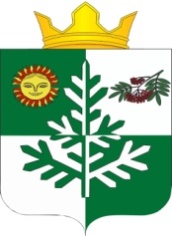 «Зеленеч»сикт овмöдчöминса администрацияАдресный перечень  территорий общего пользования, на которых планируется благоустройство в 2018-2022 годахАдресный перечень  территорий общего пользования, на которых планируется благоустройство в 2018-2022 годахНеобходимые виды работ по итогам инвентаризацииКалендарный год проведения работ№ п/пАдрес территории общего пользованияНеобходимые виды работ по итогам инвентаризацииКалендарный год проведения работ12341Территория спуска из II квартала в I квартал в  с. Зеленецустановка пешеходного перехода с освещением по имеющемуся проекту с учетом  стоимости внесения20182Территория между МКД №20 и МКД №21 II квартала с. Зеленецразбивка сквера с работами по прореживанию деревьев, оформлением  тротуарных дорожек,  велосипедных маршрутов, установкой скамеек и др.20213Территория «хоккейной площадки» во  II квартале с. Зеленецвосстановление спортивной площадки: демонтаж старого и установка нового ограждения, установка освещения, спортивных снарядов, тренажеров20194Территория по двум сторонам аллеи, ведущей к Зеленецкой  школе (включая территорию детской площадки)благоустройство территории: разбивка клумб, установка новой детской площадки с ограждением, планировка территории20225Территория Аллеи Памяти  в честь 70-летия Великой Победы (1941-1945 гг.) в с. Зеленецблагоустройство территории: озеленение территории, обновление скамеек, бордюрного камня, установка забора , обновление имеющихся клумб и др. виды работ20226Сквер между Детско-юношеским центром  и МКД 12,13 в с. Зеленецвосстановление сквера: асфальтирование дорожек, озеленение, установка арт-объекта, скамеек, восстановление прилегающей улично-дорожной сети20207Территория между МКД 17 и 18 в с. Зеленецобустройство парковой зоны: установка забора, скамеек, урн, брусчатки20208Аллея, расположенная  за МКД 11  и вдоль Детско-юношеского центра в  с. Зеленецблагоустройство аллеи: обновление  покрытия дорожек, озеленение, установка освещения, дренаж20199Территория возле памятника погибшим воинам в ВОв в с. Зеленецдемонтаж имеющегося памятника, перенос мемориальных плит, обустройство площадки для проведения культурно-массовых мероприятий: укладка брусчатки, возвышения- сцены202210Место закладки камня будущего памятника возле МКД 12 в с. Зеленецустановка нового памятника, укладка новой брусчатки на прилегающей территории, установка дополнительных мемориальных плит с фамилиями погибших в ВОв202211Стадион по ул. Спортивной  в с. Зеленецобустройство  покрытия,  беговых дорожек, площадок для массовых игр,  зрительских трибун, модернизация освещения и др. виды работ202212Аллея вдоль автомобильной дороги к Богоявленской церкви в I квартале с. Зеленецвосстановление аллеи: укладка брусчатки,  установка  освещения, скамеек, информационных стендов и арт-объектов201913Детская площадка в I квартале с. Зеленецблагоустройство площадки: установка новых игровых комплексов и ограждения201814Тротуар вдоль автомобильной дороги  от д. 10 ул. Центральная до Речного переулка в с. Зеленецвосстановление тротуара, озеленение территории202115Территория за МКД 15 и  16  в с. Зеленец, включая площадку для установки арт-объектавосстановление улично-дорожной сети, тротуара, установка арт-объекта, освещения201916Территория  общественного кладбища  с. Зеленецблагоустройство: установка нового ограждения, ворот, информационного стенда, мемориальной доски, ремонт подъезда к кладбищу202117Детская площадка на ул. Новая с. Зеленецобновление имеющихся элементов детской площадки, установка ограждения, озеленение202118Благоустройство территории вдоль автомобильной дороги  от поворота на с. Зеленец до первого остановочного пунктаОбустройство тротуара,  установка освещения, восстановление указателей, стелы201919Территория возле Зеленецкой врачебной амбулатории,  по ул. Сельской до ул. Сортивной с. ЗеленецОборудование места отдыха и ожидания для пациентов амбулатории, обустройства пешеходной зоны по ул. Сельской 2022